			SAKSLISTE TIL ÅRSMØTE I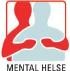                         MENTAL HELSE SOLA Sted:  	                  Stangelandssenteret Tid: 	 	Mandag 21. februar 2024 kl 17.00For å ha tale-, forslags- og stemmerett samt valgbarhet til verv må man ha  betalt kontingent og medlemskap i lokallaget Mental Helse Sola. I etterkant av årsmøtet vil det bli servert noe smørbrød.        Sola, 7. februar 2024.    Styret        Sak 1 § 26.1 Konstituering av årsmøtet.  Navnefortegnelse over fremmøtte medlemmer med gyldig medlemsskap. Godkjenning av innkalling og dagsorden. Valg av møteleder og sekretær for årsmøtet. Fastsettelse av forretningsorden. Valg av to protokollunderskrivere. Valg av tellekorps. Sak 2 § 26.2 Årsberetning for årsmøteperioden og revidert regnskap for forrige kalenderår behandles og godkjennes.   Sak 3 § 26.3 Eventuelt fastsettelse av honorar / godtgjørelse for styret behandles. Sak 4 § 26.4 Saker som er foreslått etter § 25.4.  Sak 5 § 26.5 Fastsettelse av handlingsplan til neste ordinære årsmøte. Sak 6 § 26.6 Fastsettelse av budsjett for inneværende kalenderår. Sak 7 § 26.7 Valg av leder, kasserer og minimum ett styremedlem. Sak 8 § 26.8 Dersom fylkeslaget har valgt å avvikle årsmøtet ved bruk av delegater, jfr. § 20.2. velges delegater med vararepresentanter i nummerert rekkefølge til fylkeslagets årsmøte.  Sak 9 § 26.9 Valg av valgkomite.Sak 10 § 26.10 Valg av to revisorer for lokallag som ikke har skriftlig avtale med ekstern registrert eller statsautorisert revisor.  